    Application Form “CWNU Exchange program 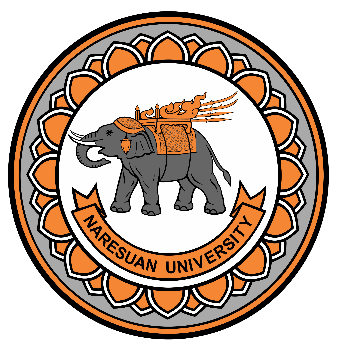 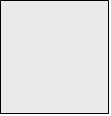 intake for Fall semester 2019”Changwon National University, KoreaBASIC INFORMATIONEMERGENCY CONTACT PERSONNarasuan University Exchange Student Program Application Documents ChecklistI certify that all information given in this application is complete and accurate. I am aware that any false statement contained within or required information withheld from this form may constitute grounds for the denial of my admission to, and/or my immediate dismissal from the university.Date:  ___________________________Signature of Applicant:___________________________First NameLast/ Family NameGender		 Male         Female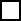 NicknameBirthdate (DD/MM/YYYY)NationalityHome Address (City, Province/State, Country)Student IDFacultyMajorTelephoneEmailHave you had a passport?                 Yes        No  (If yes, please attach a copy of a bearer’s detail herewith this application)Have you had a passport?                 Yes        No  (If yes, please attach a copy of a bearer’s detail herewith this application)Purpose of Study (Reason what you expect from CWNU Exchange program intake for Fall semester 2019)Purpose of Study (Reason what you expect from CWNU Exchange program intake for Fall semester 2019)Language Proficiency Language Proficiency NameRelationshipHome AddressTelephone   Study Plan  Dormitory Application Form  Certificate of Registration  Copy of passport  5 photos (4x3mm), applicant's name written on the back    Recommendation letter    Transcript  Certificate of TOPIK II / CEPT, IELTS or TOEFL  Copy of ID card & Student ID card  Evidence of Korean language proficiency (a copy is ok) if available 